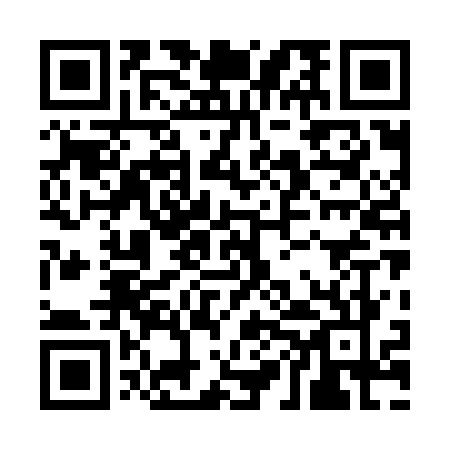 Prayer times for Alteiselfing, GermanyWed 1 May 2024 - Fri 31 May 2024High Latitude Method: Angle Based RulePrayer Calculation Method: Muslim World LeagueAsar Calculation Method: ShafiPrayer times provided by https://www.salahtimes.comDateDayFajrSunriseDhuhrAsrMaghribIsha1Wed3:435:521:085:088:2510:262Thu3:405:511:085:088:2610:283Fri3:375:491:085:098:2810:304Sat3:355:471:085:098:2910:335Sun3:325:461:085:108:3010:356Mon3:295:441:085:108:3210:377Tue3:275:431:085:118:3310:408Wed3:245:411:085:118:3410:429Thu3:215:401:075:128:3610:4510Fri3:195:381:075:128:3710:4711Sat3:165:371:075:138:3810:4912Sun3:135:361:075:138:4010:5213Mon3:115:341:075:148:4110:5414Tue3:085:331:075:148:4210:5715Wed3:055:321:075:158:4410:5916Thu3:035:301:075:158:4511:0217Fri3:005:291:075:168:4611:0418Sat2:575:281:085:168:4811:0719Sun2:555:271:085:178:4911:0920Mon2:525:261:085:178:5011:1221Tue2:515:251:085:188:5111:1422Wed2:505:241:085:188:5211:1623Thu2:505:231:085:188:5411:1824Fri2:505:221:085:198:5511:1825Sat2:495:211:085:198:5611:1926Sun2:495:201:085:208:5711:1927Mon2:495:191:085:208:5811:2028Tue2:485:181:085:218:5911:2029Wed2:485:171:095:219:0011:2130Thu2:485:171:095:219:0111:2131Fri2:485:161:095:229:0211:22